Ҡ А Р А Р					                   	ПОСТАНОВЛЕНИЕ«11» ноябрь 2015 й.   		                № 68   	                   «11» ноября 2015 г.О проведении Международного дня инвалидов в сельском поселении  Старотумбагушевский сельсовет муниципального района Шаранский район  Республики Башкортостан в 2015 году.С целью удовлетворения культурно-духовных интересов инвалидов, улучшения их материально-бытового и социального обслуживания и привлечения внимания руководителей предприятий, организаций, трудовых коллективов к проблемам инвалидов ПОСТАНОВЛЯЮ:Провести в сельском поселении Старотумбагушевский сельсовет муниципального района Шаранский район Республики Башкортостан 3 декабря 2015 года Международный день инвалидов.С 15 ноября по 15 декабря 2015 года объявить декадник милосердия и благотворительности, посвященный Международному Дню инвалидов.Утвердить план мероприятия по подготовке и проведению Международного дня инвалидов (приложение № 1).Контроль за исполнением данного Постановления оставляю за собой.Глава сельского поселения					И.Х. БадамшинПриложение № 1 к постановлению главы сельского поселения Старотумбагушевский сельсовет муниципального района Шаранский район  Республики Башкортостан № 68 от 11 ноября 2015 годаПЛАНмероприятий, приуроченных к Международному Дню инвалидов в 2015 годуУправляющий делами сельского поселения Старотумбагушевский сельсовет муниципального района Шаранский район  Республики Башкортостан			       А.Д. ГумероваБашкортостан РеспубликаһыныңШаран районымуниципаль районыныңИске Томбағош  ауыл советыауыл биләмәһе ХакимиәтеҮҙәк урамы, 14-се йорт, Иске Томбағош  ауылыШаран районы Башкортостан Республикаһының 452636Тел.(34769) 2-47-19, e-mail:sttumbs@yandex.ruwww.stumbagush.sharan-sovet.ru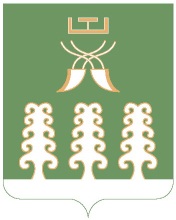 Администрация сельского поселенияСтаротумбагушевский сельсоветмуниципального районаШаранский районРеспублики Башкортостанул. Центральная, д.14 д. Старотумбагушево                             Шаранского района Республики Башкортостан, 452636Тел.(34769) 2-47-19, e-mail:sttumbs@yandex.ru,www.stumbagush.sharan-sovet.ru№№Наименование мероприятийСрокиИсполнитель1Объявить в рамках проведения Международного дня инвалидов месячник милосердия и благотворительности15.11.2015- 15.12.2015Администрация сельского поселения, заведующий филиалом МБОУ «СОШ №2 с. Шаран»- ООШ д. Старотумбагушево; заведующий филиалом МБОУ «СОШ №2 с. Шаран»- НОШ д. Темяково2Подготовить и организовать в школах сельского поселения Старотумбагушевский сельсовет спортивно-развлекательные мероприятия, посвященные Международному дню инвалидов3 декабряглава сельского поселения, заведующий филиалом МБОУ «СОШ №2 с. Шаран»- ООШ д. Старотумбагушево; заведующий филиалом МБОУ «СОШ №2 с. Шаран»- НОШ д. Темяково